Муниципальное бюджетное общеобразовательное учреждение «Октябрьская средняя общеобразовательная школа №2»Публичный докладо деятельности школы в 2018-2019 учебном году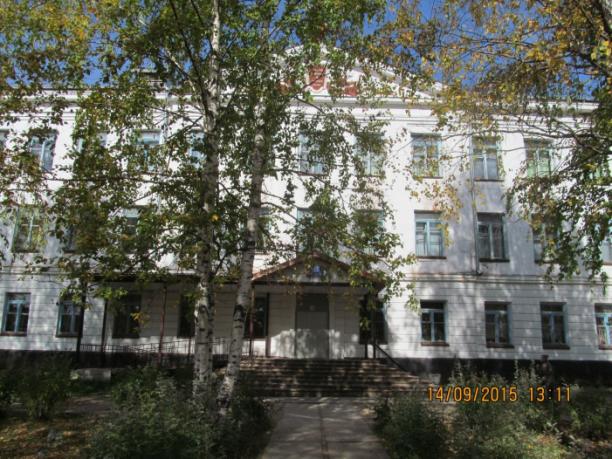 Октябрьский, 2019г.1. Общая характеристикаПолное наименование: муниципальное бюджетное общеобразовательное учреждение «Октябрьская средняя общеобразовательная школа №2»Сокращенное наименование: МБОУ «ОСОШ №2»Директор: Соболева Любовь СергеевнаТип образовательного учреждения (организации): общеобразовательное учреждениеОрганизационно-правовая форма: муниципальное бюджетное учреждениеУчредитель: муниципальное образование «Устьянский муниципальный район» в лице Управления образования администрации муниципального образования «Устьянский муниципальный район»Юридический адрес: 165210 Архангельская область, Устьянский район, р/п Октябрьский, ул. Ленина, д.26а, т. 5-16-71 Телефон (факс): 8(81855)5-16-71Адрес электронной почты: toschool@yandex.ruОсновной государственный регистрационный номер (ОГРН): 1022901535843Идентификационный номер налогоплательщика (ИНН): 2922004326Код причины поставки на учет (КПП): 292201001Лицензия на образовательную деятельность, государственная аккредитацияСТРУКТУРА УПРАВЛЕНИЯ МБОУ «ОСОШ №2»См. на сайте школы    http://toschool2.ucoz.ru/Школа является юридическим лицом с момента государственной регистрации, имеет самостоятельный баланс, лицевые счета, открытые в территориальном органе Федерального казначейства, печать, штамп, бланки и другие реквизиты.Особенности образовательного процессаС 2008 года –  школа – Информационно-ресурсный Центр С 2012 года – муниципальный Центр цифрового образовательного кольца Архангельской области С  2012 года – школа - ресурсный центр  по инклюзивному  образованию2012-2017г.г. – муниципальная «пилотная» площадка по введению ФГОС ООО2017-2019г.г. – региональная «пилотная» площадка по введению ФГОС СОООрганизация образовательного процессаШкола осуществляет образовательный процесс в соответствии с уровнем основных общеобразовательных программ: I - начальное общее образование (нормативный срок освоения 4 года), 1-4 класс; II - основное общее образование (нормативный срок освоения 5 лет), 5-9 классы; III - среднее общее образование, (нормативный срок освоения 2  года), 10-11 класс. Школа имеет соответствующую лицензию на реализацию программы профессиональной подготовки  «Водитель категории «В»»Школа также осуществляет образовательный процесс по реализации основных общеобразовательных программ дошкольного образования.Условия осуществления образовательного процессаХарактеристика контингента обучающихся: 24 класса – комплекта1 - 4 кл. - 9 общеобразовательных классов,5 – 9 кл. - 13 общеобразовательных классов,10 класс –1класс по индивидуальным учебным планам с преподаванием русского языка, математики, истории, права, физики на углубленном уровне11 класс –1класс по индивидуальным учебным планам с преподаванием русского языка, математики, истории, права, физики на углубленном уровне (по ФГОС СОО)Школа работает по 6-дневной учебной неделе для обучающихся 2-11 классов.Для обучающихся 1 классов – 5-дневная учебная неделя. Занятия проходят в одну смену.Количественный состав обучающихсяНабор в школу осуществляется в соответствии с «Правилами приема обучающихся в школу» Познакомиться с деятельностью школы можно на сайте: http://toschool2.ucoz.ru/Задать актуальные вопросы – по адресу: http://toschool2.ucoz.ru/Кадровый составТехническая обеспеченность образовательного процессаМатериально-техническое обеспечение школы позволяет организовать учебный процесс на современном уровне:-в школе функционирует локальная сеть с доступом в Интернет;-обеспечена возможность пользоваться широкополосным Интернетом всем участникам образовательного процесса;-организована беспроводная сеть для работы мобильного класса;-цифровое кольцо позволяет принимать видеоконференции для педагогов, детей, родителей, работников муниципального образования.Результаты деятельности учреждения	В школе отработана система мониторинга качества знаний учащихся. Эта система дает возможность сравнивать успеваемость обучающихся, вести анализ качества преподавания.В 2018-2019уч.г. с золотой медалью окончили школу Борисова Ксения, Иевлева Влада, Кривенко Екатерина. Получили аттестаты об основном общем образовании с отличием: Лумпов Эдуард, Мемнонова Зоя, Дубровская Екатерина, Кузьмина Полина, Молчанова Ирина.Определение выпускниковВ 2018-19 учебном году 86% выпускников школы поступили в высшие учебные заведения, из них 73 % обучаются на бюджетных местах. Студентами техникумов и колледжей стали 14 % выпускников одиннадцатого класса и 46 %девятиклассников.Результаты Всероссийской олимпиады школьниковУспешно выступили учащиеся в муниципальном, региональном этапе Всероссийской олимпиады школьников: муниципальный этап: 14 победителей и 38 призерарегиональный этап- 1 участник (Кривенко Екатерина-литература)Научное общество школы(НОШ) действует с 2006 года. Ведётся организационная и методическая помощь во внеклассной проектной и исследовательской деятельности обучающихся.В рамках НОШ ребята занимаются интересующими их темами, готовят выступления о своих исследовательских и проектных работах для разного рода конкурсов и конференций. Юные дарования Устьи -2019Победители и призёры конкурсов, спортивных состязаний, победители и призеры Всероссийской олимпиады становятся участниками ежегодного районного праздника «Юные дарования Устьи». Лауреатами праздника стали 47 (8%) обучающихся нашей школы(46 - 6,8% в 2018 году).«Золотой фонд Устьи - 2019», «Олимпийские надежды»Третьяков Денис (7а)«Золотой фонд Устьи - 2019», «И красота и вдохновенье»Белозёрова Василиса (5б)«Серебряный фонд Устьи - 2019»Мемнонова Зоя (9а)Молчанова Ирина (9б)Иевлева Влада (11а)Пеньевская Анастасия (4а)«Серебряный фонд Устьи– 2019,«И красота и вдохновенье»ЗарубинаМарина (1а)Тетерин Гордей (8б)«Серебряный фонд Устьи– 2019,«Олимпийские надежды»Темежников Егор (5а)Врачёв Марк (7а)Летавин Владимир (7б)Хухрин Никита (10а) Номинация «Интеллект будущего»Войткевич Кристина(10а)Врачёва Виктория (11а)Команда школьного отряда РДШ: Кулакова Светлана (11а),Чеснокова Валерия (10 а),Думбрава Оксана (10а).Команда 1б класса: капитан Коряпина Карина, Команда 5кл. «Сумерки»: Милькова Алина (5б), Кузнецова Анна (5а), Гневашева Арина (5а). Росткова Александра (5б), Илясова Елизавета (5б).Команда «Умные люди»: Мухина Алина,Шанин Матвей,Иванов Кирилл, Кашин Яков, Ипатов Андрей, Шеина Юлия,Думбрава ВалентинаКоманда 5в кл.(робототехника):Бовыкин Александр, Тарутин АртёмКоманда 5б кл. (робототехника): Суворова Кристина, Гулякина ЕкатеринаКоманда 4бкл. (Лучший читатель школьной библиотеки): Радченко Вероника, Довгань Никита, Носкова Кристина, Новосёлова Анастасия, Номинация «Науки юношей питают»Борисова Ксения (11а)Воробьев Семён (6а)Кривенко Екатерина (11а)Максимова Виктория (6а)Ордина Анна (10а)Номинация «Я – гражданин России»Команда 4б класса: Радченко Вероника, Врачёва Анна, Довгань Никита, Голубева Полина (кл. руководитель Исакова И.П.)Команда 6б класса – Макаровская Дарья, Панасюк Карина(кл. руководитель Лешукова И.В, педагог-организатор Чеснокова Г.Н.)Команда 6к класса - Филина Анастасия, Гасанов Рустам, Козлов Александр, Коробицина Анна, Летавин Никита, Лоскутов Фёдор,Темежников Артур, Шпынова Алёна, Шулованов ОлегНоминация Олимпийские надежды»Баскаков Даниил (10а)Борисов Тимофей (5а)Буторин Владислав (10а)Дубровская Екатерина (9б)Ергин Кирилл (4а)Жаворонков Глеб (5б)Мамонов Юрий (10а)Шестаков Иван (11а)Номинация«И красота и вдохновенье»Вересова Варвара (3а)РеймерАделина (1б)Хватаева Ольга (8б)Команда 3б кл.: Вострикова Ульяна, Макарьева Вероника, Зарубина УльянаКоманда 5в кл.: Угрюмова Мария, Росткова ТатьянаКоманда:Шепилова Кристина (4 кл.),Едемская Анастасия (9а)Номинация «Шаги к успеху»Бовыкин Александр (5в)Буторин Ярослав (6а)Волова Ульяна (8б)Кокорин Дмитрий (9а)Мартюшова Елизавета (5в)Овсянников Егор (11а)Шулованова Татьяна (8б)Спортивные достижения2018-2019 учебного годаВ течениеучебного года обучающиеся соревнуются в состязаниях школьной спартакиады по подгруппам и возрастам: «Лига сильнейших» и «Лига олимпийские надежды» (5-6 кл., 7-8 кл., 9-11 кл.). Соревнования проходят по следующим видам состязаний: осенний легкоатлетический кросс, первенства школы по мини футболу, волейболу, баскетболу, силовому троеборью, прыжкам в высоту с разбега, лыжным гонкам. По итогам каждого первенства проводятся спортивные линейки, где награждаются победители и призеры соревнований. На итоговом празднике «Наша школьная страна» подводятся итоги спортивной жизни школы, объявляются номинанты «Самый спортивный класс», вручаются кубки и грамоты лучшим спортсменам школы среди 5-6-ых, 7-8-ых, 9-11-ых классов. По итогам 2018-2019 учебного года победителями в номинации «Самый спортивный класс» стали: среди 5-6 классов – 6 «б» (кл. рук.Лешукова И.В.), среди 7-8 классов – 8 «б» (кл. рук. Пушкина Н.В.), среди 9-11 классов – 11 «а»  (кл. рук. Коптякова И.Н.).Лучшие спортсмены школы и спортсмены выпускники:Третьяков Денис (7а)Шестаков Иван (11а)Овсянников Егор (11а)Баскаков Даниил (10а)Дубровская Екатерина (9б)Кокорин Дмитрий (9б)Пачина Карина (9б)Шулованова Татьяна (8б)Волова Ульяна (8б)Летавин Владимир (7б)Баскакова Арина (7б)Врачёв Марк (7а)Темежников Егор (5а)Танин Андрей (11а)Попов Вячеслав (11а)Агафонов Игорь (9а)Наумов Андрей (9б)Петрова Диана(9а)Спортсмены 5-11 классовБуторин Владислав (10а)Хухрин Никита (10а)Воробьёв Глеб (10а)Китаев Денис (10а)Батурин Семён (10а)Рогачёва Маргарита (10а)Гулякин Николай (8б)Жаворонков Роман (8б)Дунаева Дарья (8б)Панов Алексей (8б)Попова Юлия (8б)Тарбаев Илья (8б)Ожигина Таисия (8б)Заборская Алёна (8б)Верёвкина Екатерина (8б)Ручьева Дарья (8б)Чеглаков Николай (7б)Мамедов Ильгар (8а)Печенин Кирилл (7б)Коптяева Алёна (7б)Смирнов Максим (7б)Плотицина Кристина (7а)Сумарокова София (7а)Могутова Ксения (7а)Кононов Кирилл (6б)Озолин Александр (6к)Савинов Даниил (6б)Рыжков Максим (6б)Филимонов Кирилл (6б)Макаровская Дарья (6б)Козлов Александр (6к)Васильев Иван (6а)Кривенко Альбина (6а)Буторин Ярослав (6а)Борисов Тимофей (5а)Борский Алексей (5а)Врачёв Ефим (5а)Сидоренко Александра (5а)Ипатова Виктория (5а)Жаворонков Глеб (5б)Глебко Елена (5в)МартюшоваЕлизавета (5в)Очень активно спортсмены нашей школы участвовали в соревнованиях районной Спартакиады школьников.По итогам районной Спартакиады МБОУ «ОСОШ №2» заняла 2 место среди средних школ.В 2018-19уч.г. в школе работали 5 школьных методических объединений и 3 творческие группы педагогов: ТГ учителей начальных классов, ТГ учителей естественно-научного и общественного циклов, ШМО учителей математики, ШМО учителей английского языка, ШМО классных руководителей, ТГ «ТОФИ» (учителей технологии, ОБЖ, физической культуры, искусства).Инновационная деятельность: школа и педагоги – активные участники инновационных процессов. 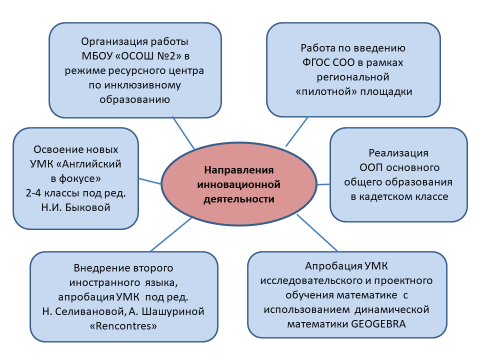 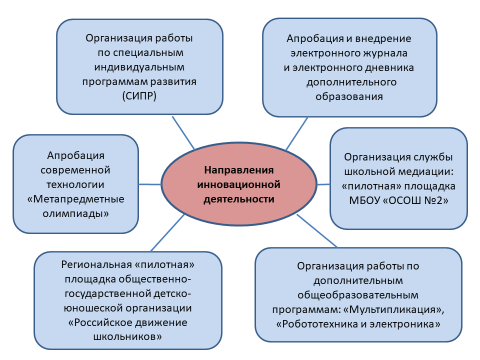 Школьная библиотека в 2018-19 учебном году продолжила работу по продвижению чтения, по поддержке проектной и исследовательской деятельности обучающихся.В течение всего года обучающиеся обеспечивались учебной литературой, выполнялись библиографические справки, проводилась постоянная индивидуальная работа с читателями, осуществлялся тематический подбор литературы по запросам. Библиотека оказывала информационную поддержку мероприятиям, проводимым учителями-предметниками. Популяризация лучших документов (книг, статей, изображений) осуществлялась библиотечными формами работы, через организацию выставок и стендов, проведение культурно-массовой работы. Также для этой цели использовался сайт школьной библиотеки.На сайте также регулярно описываются осуществлённые проекты.Педагогом-библиотекарем было организовано или создано:- 17книжных выставок в библиотеке;- несколько подборок по разным темам на сайте: новые поступления (http://schoolbiblio.ucoz.ru/load/proekty/2017_18_uch_god/knizhki_podarki/132-1-0-530 - 212 просмотров), подборка текстов сказок народов Севера (http://schoolbiblio.ucoz.ru/load/chitalnyj_zal/skazki_narodov_severa/2-1-0-537 - 108 просмотров), подборка материалов в помощь проведению Всероссийского Урока мужества о пионерах-героях ( http://schoolbiblio.ucoz.ru/index/pionery_geroi/0-325, подборка материалов ко Дню Победы (   http://schoolbiblio.ucoz.ru/news/k_prazdniku_9_maja/2018-04-16-226).- 30 наименований различных брошюр и др. На сайте школьной библиотеки в разделе «Научное общество школы» размещены методические материалы. Также для пользователей есть раздел сайта «Повышаем информационную культуру»: в подразделе «Как писать реферат», «Как писать эссе», «Как писать исследовательскую работу».Также на сайте библиотеки в этом учебном году были выложены необходимые рекомендации: информация в помощь проектной деятельности 9-м классам (http://schoolbiblio.ucoz.ru/news/dlja_uchenikov_9_klassa/2017-09-11-217 - 1123 просмотра, на конец прошлого уч. года - 741 просмотр), информация в помощь проектной деятельности10-м классам (http://schoolbiblio.ucoz.ru/news/v_pomoshh_uchenikam_10_klassa/2017-10-27-219 - 438 просмотров, на конец прошлого уч. года - 169 просмотров), информация в помощь проектной деятельности 8-м классам (http://schoolbiblio.ucoz.ru/news/v_pomoshh_vosmiklassnikam/2018-01-16-222 - 214 просмотров, на конец прошлого уч.года - 132 просмотра), информация в помощь руководителям итоговых проектов старшеклассников (http://schoolbiblio.ucoz.ru/load/nauchnoe_obshhestvo_shkoly/metodika_organizacii_proektno_issledovatelskoj_raboty/itogovyj_proekt_starsheklassnikov/78-1-0-551 - 343 просмотра, на конец прошлого уч. года - 34 просмотра).Для учеников и учителей школы согласно программе «Консультационные часы» проводились консультации по проектной и исследовательской деятельности в режиме востребованности и в запрашиваемом формате: групповой, парный, индивидуальный. Основные темы консультаций для обучающихся: оформление  рефератов и исследовательских работ, выбор темы, составление плана реферата, выбор методики проведения исследования и др. Основные темы консультаций для руководителей работами учеников: технология исследовательской работы, выбор темы, выбор методики проведения исследования, оформление реферата, исследовательской работы, составление плана реферата, оформление списка использованных источников. Инициировались ученические исследования, проекты.Организационная работа состояла в подготовке и проведении, обеспечении участия наших обучающихся в следующих конференциях и конкурсах:1. 23 января 2019 года состоялась школьная учебно-исследовательская конференция для старшеклассников. Было представлено пять работ. (См. http://schoolbiblio.ucoz.ru/load/nauchnoe_obshhestvo_shkoly/novosti/shkolnaja_konferencija_dlja_starsheklassnikov/68-1-0-564 )2. 9 февраля 2019 года состоялась районная учебно-исследовательская конференция для старшеклассников "Юность Устьи" (от нашей школы было 6 участников), а также районная прикладная физико-математическая конференция "Первые шаги в науку"(от нашей школы было 2 участника). Обе проходили в селе Шангалы в Устьянской средней школе. (См. http://schoolbiblio.ucoz.ru/load/nauchnoe_obshhestvo_shkoly/novosti/junost_usti_2019/68-1-0-565 )3. 15 марта 2019 года две сборные команды нашей школы участвовали в седьмом районном читательском форуме "Читаем вместе" в Строевской СОШ. Одна наша команда состояла из пяти учениц (4 А и 4 Б классы), руководители - Е.В. Кокорина и И.П. Исакова. Вторая команда - пять учениц из 5А и  5Б классов, руководитель - Е.И. Коптяева. (См. http://schoolbiblio.ucoz.ru/load/proekty/2018_19_uch_god/rajonnyj_chitatelskij_forum/133-1-0-568 )4. 16 марта 2019 года в ОСОШ № 1 состоялась окружная учебно-исследовательская конференция для учащихся 5-8 классов "На пути к открытиям". От нашей школы – 1 участница. (См. http://schoolbiblio.ucoz.ru/load/nauchnoe_obshhestvo_shkoly/novosti/okruzhnaja_konferencija_dlja_5_8_klassov/68-1-0-571 )5. 23 марта в Архангельске состоялась XXII учебно-исследовательская конференция "Юность Поморья". Среди допущенных к очному туру оказались пятеро наших учениц. (См. http://schoolbiblio.ucoz.ru/load/nauchnoe_obshhestvo_shkoly/novosti/oblastnaja_konferencija_junost_pomorja/68-1-0-569 )6. 1 апреля 2019 года  состоялась школьная ученическая конференция проектных и исследовательских работ для начальных классов. Были представлены 4 работы. (См. http://schoolbiblio.ucoz.ru/load/nauchnoe_obshhestvo_shkoly/novosti/shkolnaja_konferencija_dlja_nachalnykh_klassov/68-1-0-572 )7. 2 апреля 2019 года состоялся районный конкурс ученических проектов и исследовательских работ "Лучший читатель школьной библиотеки". Конкурс проходил в двух секциях. В секции 2-4 классы было представлено два проекта от нашей школы, в секции 9-11 классы – один проект. (См. http://schoolbiblio.ucoz.ru/load/nashi_chitateli/luchshie_chitateli/luchshij_chitatel_shkolnoj_biblioteki_2019/104-1-0-579 )8. 13 апреля 2019 года в ОСОШ № 1 состоялась окружная учебно-исследовательская конференция для начальных классов. От нашей школы – 1 участница. (См. http://schoolbiblio.ucoz.ru/load/nauchnoe_obshhestvo_shkoly/novosti/okruzhnaja_konferencija_dlja_nachalnykh_klassov/68-1-0-577 )9. 27 апреля  2019 года состоялся окружной конкурс «Ярмарка проектов». На этом конкурсе Дарья Макаровская представляла проект своего 6Б класса «Декада добрых дел». Этот проект занял 1 место в своей возрастной номинацииВ 2018-2019 учебном году в нашей школе детско-юношеская организация «Российское движение школьников» плодотворно продолжает свою  деятельность. Стать членом отряда может любой школьник. В отряде предоставляется  возможность приобретать навыки по всем направлениям деятельности РДШ и даётся возможность принимать участие в творческих конкурсах, тематических слётах, фестивалях, заниматься добровольческой деятельностью, встречаться с интересными людьми, заниматься экологической деятельностью, пробовать свои силы в журналистике, обмениваться и перенимать опыт  школьников из других школ региона и школ других регионов. Перед вами таблица реализованных в течение учебного года мероприятий школьного отряда. Вы видите, что здесь отражается разнообразие нашей деятельности. Это и участие в социальных проектах, творческих конкурсах, экологических акциях.Деятельность обучающихся школы по направлениям Российского движения школьниковЛичностное направление: Силами активистов отряда РДШ организовывались яркие  события в школе – например, декада добра, посвящённая завершению Года добровольца. Только в акции «Делать добрые дела - так просто» участвовало 124 ученика 1-11 классов.Проводились  культурно - досуговые программы. Например, посещение музея. На встречу с бывшими комсомольцами в канун 100летия комсомола активисты отряда сходили сами и организовали ещё  89 человек из 5а,5б,5в,6к,6а,6б,8в классов, ученики  узнали об  истории комсомола на Устье. Активисты отряда участвуют   в творческих конкурсах. В конкурсе марафон ораторов  участница отряда Чеснокова Валерия заняла 1 место,  а другая активистка Ручьева Анна стала победителем  регионального  конкурсного отбора Всероссийской смены  «Большой Школьный пикник» и в апреле 2019г. съездила  на профильную смену во Всероссийский лагерь г. Анапа Активисты отряда активно участвуют в областных слётах РДШ и в районных совместных сборах Устьянского Союза Учащихся и Российского движения школьников.Гражданская активность: Представители  отряда являются не только активными участниками школьного волонтёрского отряда «Я - волонтёр», но и показывают пример для других в социальном проектировании.  К реализации своих проектов мы подключаем учеников других классов. Замечательный проект «Подари детям праздник» действует в течение двух лет - это не только устраиваемые праздники для воспитанников ЦППРК, для малышей ярким событием являются часы общения со школьниками. В этом учебном году к проекту подключились старшеклассники – ученики 11а класса (классный руководитель Коптякова И.Н.). Они пригласили детей к себе в класс и помогли сделать подарок для мам, разукрасив гипсовую заготовку. А обучающиеся 6б класса (классный руководитель Лешукова И.В.) собрали 25 детских книжек, не только подарили их воспитанникам, но и вместе с ними рассмотрели иллюстрации, прочитали и обсудили  содержание.На районный конкурс социальный проектов были представлены проекты 8в класса (классный руководитель Червонцева И.В) «Спешите делать добрые дела» проект  4б класса(классный руководитель Исакова И.П.) «Кукольный театр в школе», занял 1 место на районном конкурсе «Я - гражданин России» и был представлен на Региональный конкурс социальных инициатив (г Архангельск).В этом учебном году отряд волонтёров обновился почти полностью и  насчитывает 35 человек. Большую помощь волонтеры оказывают в проведении спортивных соревнований. Наиболее значимое из них не только для спортсменов, но и для района - Чемпионат России по лыжным гонкам.Дню волонтёра приурочили обучающиеся нашей школы ещё одно доброе дело - "Ноябрьский сбор макулатуры". За несколько дней мы собрали около 2000 кг. макулатуры. Почти все классы приняли участие в акции. Абсолютными победителями стали ученики 6к(кл. рук-ль Сухих Н.Н.) и 7а (кл.рук-ль Ширшова Т.В.) классов, на втором месте - 6а класс (кл.рук-ль Мотовилова Е.А.). А среди начальных классов отличились ученики 1 б (кл.рук-ль Данилова А.В.) и 2а (кл.рук-ль Андреева И.А.) классовИнформационно - медийное направление:Для развития этого направления предусматривается проведение  активистами отряда пресс-конференций, фестивалей, творческих конкурсов для школьников; участие в конкурсе «МедиаБум», в конкурсе социальной рекламы, конкурсе видеороликов. Запомнились такие события: фестиваль комсомольской песни «Юность комсомольская моя», в котором приняли участие не только обучающиеся школы, но и педагоги.В жюри были приглашены бывшие комсомольцы, а теперь замечательные бабушки наших учеников и выпускников: Чеснокова Нина Павловна, Ясонова Людмила Николаевна, Шанина Галина Ивановна, Выморкова Галина Васильевна, Владимирова Надежда Владимировна, Болдырева Нина Васильевна. Прозвучавшие песни напомнили нашим гостям незабываемые времена комсомольской юности.Школьная научно-практическая конференция "Комсомолу-100. История движения" завершила цикл мероприятий, посвящённых юбилею комсомола. На конференции были озвучены темы: история образования комсомольской организации в стране и на Устье (выступления учеников 9б, 10а, 8акл),  какими были первые комсомольцы на примере Н. Островского и П. Ангелиной рассказал Журавлёв Евгений (9акл)
Старшеклассники из 11а в своём выступлении пришли к выводу, что "комсомол - кузница человеческих характеров".  Пример тому - подвиг комсомольцев в годы Великой Отечественной войны (выступления 8в, 6б, кл), трудовой подвиг на комсомольских стройках. О стройке века – Байкало-Амурской магистрали (БАМ) рассказал обучающийся 7а класса Жарковский Макар. 
Интересными воспоминаниями о комсомольской юности своих родителей поделились Пугинская Надежда и Котова Валерия из 6а класса, а ОжигинаДаяна и Верёвкина Екатерина из 8б класса назвали объекты( памятники, площади. города, острова. театры и др.), которые были названы в честь комсомола.Долгое время у нас не было прогресса в развитии этого направления, этот учебный год принёс победы в конкурсах видеороликов «Комсомольская жизнь нашей школы», «Кто, если не мы» в рамках районного конкурса социальной рекламы, «Есть такой парень» в рамках областного конкурса «МедиаБум», для школьных праздников силами отряда созданы видео-поздравления. Экологическое направление: Цель активистов в этом направлении привлекать обучающихся к участию в работе экологического отряда «Ёлки-палки», организовывать и проводить экологические акции, экологические уроки.И в этом учебном году отряд активно продолжает свою работу, участвуя во Всероссийских  акциях  «Заповедный урок»,  «Сделано с заботой». В стенах школы  проводятся  экологические игры для обучающихся начальных классов  «Сохраняй природу», для  учеников 5-6 классов «Экология и мы». Второй год подряд участники отряда участвуют во Всероссийском конкурсе «Эко – отряд, на старт!». В этом году проект, с которым  отряд заявился на федеральный конкурс, назывался   «Календарь природы» для младших школьников в номинации  «Эко-просвещение». В рамках дней календаря ребята из отряда РДШ проводят мероприятия в игровой форме для начальных классов с целью расширить знания обучающихся.Отряд «РДШ» состоит из детей, которые являются активными участниками школьных мероприятий, мероприятий  ВОГДЮО «Российское движение школьников». Поэтому участники отряда наделены или прирождёнными, или сформированными лидерскими умениями и навыками. Для участников отряда актуальным стал вопрос о воспитании не только лидеров-организаторов  различных акций, мероприятий календаря единых действий РДШ, но и лидеров-взаимодействия. Главное для лидера-взаимодействия создать условия для других обучающихся, которым захотелось бы брать пример с участников отряда и участвовать в мероприятиях РДШ.Результаты деятельности активистов отряда РДШ(руководитель Чеснокова Г.Н.) в 2018-2019 учебном годуОсенний слёт актива РДШ. Г.Архангельск, 27-29 октябряКонкурс социальных проектов: районный этап «Я – гражданин России»: проект «Добрые дела делать – так просто!» - 2 место. Форум гражданских инициатив, г. Архангельск – диплом победителя- Макаровская  Дарья (6б), Панасюк Карина (6б)Социальный проект «Комсомол – это гордость Родины», районный конкурс видеороликов «Комсомольская жизнь нашей школы» - 1 место, Чеснокова Валерия (11а), Думбрава Оксана (10а), Кулакова Светлана (11а).Экологический проект «Календарь природы» в рамках Всероссийского конкурса «Эко - отряд, на старт!» - Максимова Виктория (6а), Харченко Яна (6а), Пугинская Надежда (6а), Фалёв Роман (7б)Школьный этап Всероссийские «Весёлые старты» - сборные команды 2,3,4 классов.Региональный отбор Всероссийской смены «Большой школьный пикник» - победитель- Ручьева Анна(7б)Районный конкурс социальной рекламы «Кто, если не мы», номинация видеоролик «Добрые дела» - 2 место –Грищук Александр (8в), Новосёлов Иван (8в)Районные сборы журналистов: «Марафон ораторов»-1место - Чеснокова Валерия (11а)Областной конкурс «МедиаБум», номинация видеороликов «Есть такой парень!»- Чеснокова Валерия (11а), Кулакова Светлана (11а- участиеВсероссийская акция «Георгиевская  ленточка»- Шафоростова Наталья (7а), Молчанов Никита (7а)Областная акция «Классное собрание»- Пономарёва Алина (9б), Мамедова Наргиз (9б)Ярмарка социальных проектов, Октябрьский школьный округ - социальный проект «Делать добрые дела – так просто!»-– Макаровская Дарья (6б), Панасюк Карина (6б)Для достижения данного уровня результатов особое значение имеет взаимодействие школьников между собой на уровне класса, школы,  взаимодействие  между детьми и педагогами своей школы, с активистами других школ во время областных и районных сборов актива.В нашей школе более 600 обучающихся. Отряд ставит цель  привлечения большего количество детей к деятельности ВОГДЮО «Российское движение  школьников». Поэтому перед активистами отряда стоят задачи:Пропагандировать идеи ВОГДЮО «Российское движение  школьников» среди обучающихся 1-11 классов через привлечение к организации и проведению КТД, творческих конкурсов, акций, экологических заданий  обучающихся 1-11 классов.Агитировать обучающихся за вступление в ряды  волонтёров спортивных, образовательных, социокультурных мероприятий местного и  регионального уровней. Агитировать обучающихся за вступление в ряды школьного  экологического отряда РДШ  и  активное участие в его деятельностиДополнительному образованию детей, развитию их творческих, спортивных, интеллектуальных задатков уделяется особое внимание. Обучающиеся нашей школы имеют возможность заниматься в различных кружках, клубах, спортивных секциях в учреждениях дополнительного образования детей на базе структурных подразделений -  Устьянского детско-юношеского центра (СП «УДЮЦ») и Октябрьской детско-юношеской спортивной школы (СП «Октябрьская ДЮСШ»), а также в объединениях Октябрьского центрального Дома культуры, Устьянской детской школы искусств и Устьянской детско-юношеской спортивной школы. В целом занятость обучающихся всистеме дополнительного образования в 2018-2019 учебном году составила –73,5 % и 47,2% в объединениях спортивной направленности. На базе школы под руководством  наших педагогов работали следующие кружки:В 2018-2019 уч. году продолжили реализацию программы кадетского класса 6 «к» (классный руководитель Сухих Наталья Николаевна). С цельюорганизации внеурочной деятельности, подготовки детей к участию в районных смотрах и конкурсах военно-патриотической направленности, развития творческих, спортивных навыков, была организована работа педагогов дополнительного образования и велись занятия с детьми в кружках и секциях: «Юный спасатель», «Самбо», «Стрельба», «Патриот» - строевая подготовка, «ОФП», «Хоровой»,«Хореография» Обучающиеся 6 «к» класса успешно освоили программы данных курсов и показали свои достижения на общешкольных, поселковых, муниципальных смотрах, праздниках, фестивалях: Районный фестиваль кадетских классов «Будущие защитники Отечества» - 1 место: конкурс стоя и песни – 2 место, теоретический конкурс «Наша армия родная – 3 место, творческий конкурс «Мы – будущие защитники Отечества» - 1 место, военизированная эстафета – 1 место; Районный этап военно-спортивной игры «Зарница - 2019» - 2 место: конкурс «Представление знамени» - 2 место, конкурс «Статен в строю, силён в бою» - 1 место, конкурс «Знаю, горжусь, умею» - 2 место, комбинированная эстафета – 2 место, конкурс «Сильные, смелые, ловкие» - участие, конкурс командиров – 1 место, конкурс «Операция снайпер» - 1 место. Кадеты 6к выступали на торжественных мероприятиях посёлка Октябрьский, посвященных Дню Победы, Дню работников внутренних сил, юбилейном  концерте«Комсомолу – 100лет» и др., Социально-психологическое сопровождение образовательного процесса в 2018-2019 учебном году       Задачи социально-психологического сопровождения: -предупреждение возникновения проблем развития ребенка;-помощь (содействие) ребенку в решении актуальных задач развития, обучения, социализации: учебные трудности, нарушения эмоционально-волевой сферы, проблемы взаимоотношений со сверстниками, учителями, родителями;-психолого-педагогическое обеспечение образовательных программ;-развитие психолого-педагогической компетентности (психологической культуры) обучающихся, родителей, педагогов.       В школе создана система сбора, обработки, хранения информации по различным категориям учащихся и их семьями, а также направлениям профилактической деятельности (занятость, оздоровление учащихся, постановка на учет в органах профилактики и т.д.). На основе этих данных составляется социальный паспорт школы.      Постоянно действует психолого-педагогический консилиум в целях оказания своевременной помощи детям, испытывающим трудности в обучении и поведении. Таким образом, школа помогает детям и семьям в решении части проблем:* оказание психолого-педагогической помощи родителям в воспитании  детей;* психолого-педагогическое сопровождение детей с особыми образовательными потребностями;* организация коррекционной работы с детьми, имеющими трудности в обучении, поведении;* выявление и сопровождение учащихся «группы риска»;* организация внеклассного досуга обучающихся;* помощь нуждающимся семьям в определении детей в приют;* выявление социального неблагополучия семей, своевременное оказание помощи;* контроль за выполнением опекунами своих обязанностей в отношении детей школы;* организация летней занятости обучающихся.В состав школьного ППк  входят заместитель директора по учебно-воспитательной работе, медицинский работник, логопед, педагог-психолог, социальный педагог и классные руководители.            В течение нескольких лет в школе успешно работает Совет профилактики, деятельность которого направлена на оказание различных видов помощи. В состав Совета профилактики входят заместитель директора по УВР, педагог-психолог, социальный педагог, медицинский работник школы, председатель Совета школы. 	Во время учебного процесса в школе педагог-психолог, социальный педагог проводят семинары для педагогов с целью повышения психологической компетентности. Тема первого семинара «Дети с СДВГ или «неудобные дети», цель которого познакомить педагогов с особенностями проявления синдрома дефицита внимания и гиперактивности у детей, также были предложены рекомендации по работе с такими детьми. Темой второго семинара «Школьная служба примирения. Пути решения конфликтов в школе».В течение всего учебного года проводились индивидуальные, групповые консультации педагогов, обучающихся, родителей.	Коррекционно-развивающая работа с детьми «группы риска» проводилась психологом, социальным педагогом. В течение всего учебного года были организованы индивидуальные, групповые беседы с обучающимися, где основной упор делался на повышение уровня учебной мотивации, коррекцию поведения, на способы отказа от вредных привычек. На протяжении учебного года были обращения в школьную службу примирения (ШСП). Были организованы встречи детей с родителями, которые завершились примирением сторон.Организация работы летней оздоровительной площадки «Радуга»Каникулы - период свободного общения детей и подростков, время приобретения новых интересов в сферах, ранее не доступных. Каникулы дают возможность востребовать самые разнообразные таланты всех детей, независимо      от      социально-экономического      положения родителей и учебной успеваемости самого ребенка. Практически перед каждой семьёй ежегодно встаёт проблема занятости детей в период летних каникул. А особенно перед семьями многодетными, малообеспеченными, семьям так называемой "группы риска». В целях предупреждения правонарушений и организации занятости детей во время каникул организована работа летней оздоровительной площадки. В нашем образовательном учреждении разработана и осуществляется работа по программе организации  отдыха, оздоровления  и  занятости  детей «Семь дорожек».В результате реализации программы уменьшилась численность  учащихся, совершивших преступления и правонарушения, а также состоящих на учете в подразделении по делам несовершеннолетних; снизилось количество случаев употребления обучающимися ПАВ; выполнена  корректировка и пополнение персонифицированного банка данных  детей и семей, стоящих на учете.Профилактическая работа с детьми - процесс сложный,  многогранный, продолжительный по времени, что не позволяет быстро получить желаемые результаты и требует использования множества приёмов, методов, средств в течение долгого промежутка времени. Успех работы в сфере предупреждения правонарушений во многом зависит от наличия и качества  ранней профилактики, т.к. ни одна другая социальная структура не в состоянии полностью решить данную задачу.Меры предупреждения детской преступности и безнадзорности, несовершеннолетних должны быть направлены не на то, чтобы выждать, когда дети и подростки, оступившись или попав под дурное влияние, совершат проступки, которые могут перерасти в преступления, а на то чтобы уберечь их от действий начальной стадии, предупредив тем самым совершение преступления. При правильной организации  ранняя профилактика более эффективна и экономична по сравнению с другими уровнями профилактической деятельности, так как направлена на предотвращение или устранение относительно слабых антиобщественных изменений личности детей, не ставших еще устойчивыми.В основу ранней профилактики в общеобразовательной школе  положено  создание условий, обеспечивающих возможность всестороннего развития детей, своевременное выявление и решение типичных кризисных ситуаций, возникающих у обучающихся.  Во время учебного процесса педагоги школы  имеют больше возможностей отслеживать, направлять и корректировать деятельность обучающихся. Самым важным моментом в такой деятельности педагогов является обеспечение занятости детей в свободное время. Если в период летних каникул учащиеся остаются без должного внимания и контроля со стороны классных руководителей и  родителей, то они попросту рискуют  быть   подвержены негативному влиянию улицы. В целях раннего предупреждения правонарушений и организации занятости детей предусмотрена организация работы во время каникул летней оздоровительной площадки. Данная кампания  предназначена  для детей с 6, 5 – 12 лет (в первую очередь для детей из малообеспеченных, неполных,  многодетных,  семей «группы риска»). Охват обучающихся в  2018-2019 году на площадке составил 108 человек. Все дети делятся на отряды по возрастам, у каждого отряда свой цвет галстука (по цветам радуги).          Реальность такова, что система образования по-прежнему остаётся главным организатором отдыха и оздоровления детей. Летний отдых – это не только социальная защита, это и возможность для творческого развития детей, обогащения духовного мира и интеллекта ребёнка.Организация летней занятости обучающихся в нашей школе осуществляется на основе программы «Семь дорожек». Вся программа строится  по семи направлениям. 1.Экологическое направление:- участие в мероприятиях экологической направленности;- мероприятия по охране окружающей среды;- экологические акции;- подготовка и проведение тематических мероприятий.2. Нравственно-эстетическое воспитание:- развитие творческих способностей детей, художественной самодеятельности, через участие в смотрах, конкурсах, выставках, концертах;- формирование нравственно-этических форм поведения, через изучение и соблюдение правил культуры поведения в школе, дома, на улице, а так же в других общественных местах.  3. Трудовая деятельность:-общественно-полезный труд: выполнение разовых и постоянных поручений, уборка и благоустройство школьной территории, подготовка наглядностей к мероприятиям, работа на школьном цветнике, дежурство в отряде и в столовой и др.;- организация и проведение выставок поделок и рисунков;4. Патриотическое воспитание:-  встречи с ветеранами Великой Отечественной Войны;-  проведение «Уроков мужества»;- участие в уборке территории у памятника Победы;-  участие в районных мероприятиях, посвященных Дню памяти и скорби.5. Культура здорового образа жизни:- проведение утренней зарядки;- проведение спортивно-оздоровительных мероприятий: участие в малых олимпийских играх,    проведение Дней Здоровья, Дней Рекордов и др.;-  организация и работа спортивных часов и секций;- беседы о здоровом питании, о технике безопасности, о профилактике клещевого энцефалита, правилах личной гигиены и др.6. Краеведческое направление:-  экскурсии в краеведческий музей;-  изучение истории родного края: проведение викторин, интеллектуальных игр, экскурсии:-  охрана исторических и природных памятников поселка и его окрестностей; -  экскурсии на предприятия поселка.7. Самоуправление:- выборы старост отряда;- участие в выборах «Королевы», «Президента» площадки;- проведение дня Самоуправления;- проведение детьми мероприятий различной направленности для других отрядов.Основные формы организации деятельности детей:•	индивидуальные (конкурсы, викторины, смотры, выступления);•	групповые (спортивно-игровые программы, концерты, экскурсии)•	коллективные (коллективно-творческие дела, праздники, концерты).        Ежегодно с детьми проводится инструктаж по обеспечению безопасности жизнедеятельности, соблюдению санитарно-гигиенических правил, правил  пожарной безопасности, поведению детей на воде, в походах, спортивных и других мероприятий, а также по оказанию первой доврачебной помощи при несчастных случаях. В результате организации такой работы на площадке учащиеся получают возможность раскрыть и реализовать свои способности при неформальном общении с группой детей и взрослых с последующим получением положительной оценки социума; учащиеся  приобретают знания о правилах поведения законопослушного гражданина и получат возможность убедиться в необходимости следования принципам такого поведения; учащиеся осознают необходимость бережного отношения к своему здоровью и поддержания здорового образа жизни; 	учащиеся получают возможность повысить собственную самооценку;	педагоги  получат возможность выявления группы детей, к которым нужен особый подход; социальный педагог получит возможность оценить изменения в поведении детей, стоящих на внутришкольном учёте и сформировать состав группы детей, с которыми необходимо проведение индивидуальной профилактической работы.Выпускники площадки – обучающиеся 5 классов, имеют возможность вернуться в лагерь уже в роли помощников вожатых, в этом году их было  4 человек. С более подробной информацией о деятельности летней оздоровительной площадки «Радуга» можно ознакомится в школьной группе Вконтакте.Миссия современной школы сегодня быть социокультурным центром.Участники образовательных отношений нашей школы имеют возможность пользоваться услугами структурных подразделений школы:1. Центр психолого-педагогической реабилитации и коррекции -  учреждение, осуществляющее образовательную деятельность для детей в возрасте с 5 до 7 лет,   которые нуждаются в медико-психолого-педагогической помощиhttp://ustcpprk.ucoz.ru/2. Октябрьская ДЮСШ  – учреждение, осуществляющее дополнительное образование физкультурно-спортивной направленности во внеурочное время с детьми и подростками от 6 до 18 лет на территории Устьянского муниципального района Архангельской областиhttp://toschool2.ucoz.ru/ (см. раздел Октябрьская ДЮСШ)3. МБОУ ДОД«Устьянский детско-юношеский центр» - учреждение, реализующее дополнительные образовательные программы: художественно – эстетической, социально-педагогической, научно-технической, туристско-краеведческой направленностиhttp://udyc.ucoz.ru/Результаты финансово-хозяйственной деятельности организации http://toschool2.ucoz.ru/index/finansovo_khozjajstvennaja_dejatelnost/0-66Реквизиты лицензии на право введения образовательной деятельности:Реквизиты лицензии на право введения образовательной деятельности:Реквизиты лицензии на право введения образовательной деятельности:Реквизиты лицензии на право введения образовательной деятельности:серия№Рег.номерДата окончания срока действия29А0100006605659БессрочноРеквизиты свидетельства о государственной аккредитации:Реквизиты свидетельства о государственной аккредитации:Реквизиты свидетельства о государственной аккредитации:Реквизиты свидетельства о государственной аккредитации:серия№Рег.номерДата окончания срока действия29А0100005503502               20 марта 2027г.ПоказателиКоличество обучающихсяКоличество обучающихсяКоличество обучающихсяКоличество обучающихсяПоказатели2015-20162016-20172017-20182018-20191-4 классы2242192162105-9 классы32232632133410-11 классы55574852Всего по школе601602585596Динамика уровня обученности и качества знанийДинамика уровня обученности и качества знанийДинамика уровня обученности и качества знанийДинамика уровня обученности и качества знанийДинамика уровня обученности и качества знанийДинамика уровня обученности и качества знанийДинамика уровня обученности и качества знанийДинамика уровня обученности и качества знанийДинамика уровня обученности и качества знанийУчебный год1-4 классы1-4 классы5-9 классы5-9 классы10-11 классы10-11 классыПо школеПо школеУчебный годУспеваемостьКачествоУспеваемостьКачествоУспеваемостьКачествоУспеваемостьКачество2015-20161005799,4371004799,6392016-20171005299,7481005199,8492017-2018100591004910050100522018-20191005999,7521005899,854ОГЭ, средний балл за 2018-2019 учебный годОГЭ, средний балл за 2018-2019 учебный годОГЭ, средний балл за 2018-2019 учебный годОГЭ, средний балл за 2018-2019 учебный годОГЭ, средний балл за 2018-2019 учебный годОГЭ, средний балл за 2018-2019 учебный годОГЭ, средний балл за 2018-2019 учебный годпредметсредний балл по школесредний балл по школесредний балл по районусредний балл по районусредний балл по областисредний балл по областипредмет2017-20182018-20192017-20182018-20192017-182018-19Математика16,614,914,314,615,115,4Русский язык 32,432,229,931,630,331,5Физика25,524,822,423,421,322,1Химия 19,526,320,223,321,823,3Биология 27,723,824,523,724,423,7История 26,323,522,320,523,725,4Обществознание 23,72122,822,823,123,5Информатика 12,710,21211,012,612,4Английский язык57,755,751,655,255,656,8География  18,218,419,819,520,520,0ЕГЭ, средний балл за 2018-2019 учебный годЕГЭ, средний балл за 2018-2019 учебный годЕГЭ, средний балл за 2018-2019 учебный годЕГЭ, средний балл за 2018-2019 учебный годЕГЭ, средний балл за 2018-2019 учебный годЕГЭ, средний балл за 2018-2019 учебный годЕГЭ, средний балл за 2018-2019 учебный годПредмет                           средний балл по школесредний балл по школесредний балл по районусредний балл по районусредний балл по областисредний балл по области2017-20182018-20192017-20182018-20192017-20182018-2019Математика базовая 4,34,54,24,44,44,3Математика профильная(наивысший балл по р-ну) 4457,38443,65249,955,7Русский язык 81 7571,27372,872Физика(наивысший балл по р-ну) 53599252,154,75455,4Биология -----53,6История525153,2575556,4Обществознание 5460,45458,656,254,9Информатика и ИКТ48-57,6-56,260,2Химия -----56,4География 42-51,7-58-Английский язык 615357,564,663,667,4Литература 86-67,5-59,9-Результаты Всероссийской олимпиады школьниковРезультаты Всероссийской олимпиады школьниковРезультаты Всероссийской олимпиады школьниковРезультаты Всероссийской олимпиады школьниковКоличество участниковПобедителиПризёрыМуниципальный уровеньМуниципальный уровеньМуниципальный уровеньМуниципальный уровень2016 - 201714812332017-201814717372018-20191438Региональный уровеньРегиональный уровеньРегиональный уровеньРегиональный уровень2016 - 201721-2017-20186-12018-20191--Муниципальный этап Всероссийской  олимпиады школьниковМуниципальный этап Всероссийской  олимпиады школьниковМуниципальный этап Всероссийской  олимпиады школьниковМуниципальный этап Всероссийской  олимпиады школьниковпредметкласспобедителипризерыБиология 610Максимова ВикторияОрдина АннаРусский язык56711Шершнева ЕлизаветаПугинская НадеждаЖарковский МакарБорисова КсенияГеография 567Максимова ВикторияОвчинников РоманМельников АрсенийМатематика 5679Мельников АрсенийОжигин ВладиславОжигина ВалерияМемнонова ЗояЭкология 56Максимова ВикторияОвчинников РоманОбществознание 6677Пугинская НадеждаВоробьев СеменЖарковский МакарМельников АрсенийЛитература 55667889101111Фиалковская ДарьяМемнонова ЗояКривенко ЕкатеринаОжигин ВладиславКузнецова АннаПугинская НадеждаЖарковский МакарВолова УльянаОжигина АлинаХроменкова КсенияБорисова КсенияИстория 67Бардеева МарияМельников АрсенийАнглийский язык55566Бовыкин АлександрВоробьев СеменБорский АлексейМартюшова ЕлизаветаБуторин ЯрославИнформатика и ИКТ8Мильков КириллФизика 711Виноградов АлексейМельников АрсенийПраво 89Молчанова ИринаВолова УльянаТехнический труд8Захаров АлексейФизическая культура89911Шулованова ТатьянаКокорин ДмитрийАгафонов ИгорьОвсянников ЕгорРусский язык4Кашинцева ВладаПеньевская НастяОкружающий мир4Пеньевская НастяЛитературное чтение4Пеньевская НастяКашинцева ВладаРегиональный этап Всероссийской  олимпиады школьников (9-11 классы)Региональный этап Всероссийской  олимпиады школьников (9-11 классы)Региональный этап Всероссийской  олимпиады школьников (9-11 классы)Региональный этап Всероссийской  олимпиады школьников (9-11 классы)Региональный этап Всероссийской  олимпиады школьников (9-11 классы)предметкласспобедителипризерыучастникиЛитература 11--Кривенко ЕкатеринаУчастие в окружных конференциях «Я - исследователь», «Юный исследователь»:Участие в окружных конференциях «Я - исследователь», «Юный исследователь»:Участие в окружных конференциях «Я - исследователь», «Юный исследователь»:Участие в окружных конференциях «Я - исследователь», «Юный исследователь»:Участие в окружных конференциях «Я - исследователь», «Юный исследователь»:Участие в окружных конференциях «Я - исследователь», «Юный исследователь»:Участие в окружных конференциях «Я - исследователь», «Юный исследователь»:Участие в окружных конференциях «Я - исследователь», «Юный исследователь»:Участие в окружных конференциях «Я - исследователь», «Юный исследователь»:Участие в окружных конференциях «Я - исследователь», «Юный исследователь»:Участие в окружных конференциях «Я - исследователь», «Юный исследователь»:Участие в окружных конференциях «Я - исследователь», «Юный исследователь»:Участие в окружных конференциях «Я - исследователь», «Юный исследователь»:Участие в окружных конференциях «Я - исследователь», «Юный исследователь»:Участие в окружных конференциях «Я - исследователь», «Юный исследователь»:Участие в окружных конференциях «Я - исследователь», «Юный исследователь»:Участие в окружных конференциях «Я - исследователь», «Юный исследователь»:Участие в окружных конференциях «Я - исследователь», «Юный исследователь»:Участие в окружных конференциях «Я - исследователь», «Юный исследователь»:Участие в окружных конференциях «Я - исследователь», «Юный исследователь»:Участие в окружных конференциях «Я - исследователь», «Юный исследователь»:Участие в окружных конференциях «Я - исследователь», «Юный исследователь»:Участие в окружных конференциях «Я - исследователь», «Юный исследователь»:Участие в окружных конференциях «Я - исследователь», «Юный исследователь»:Название конференцииПредмет (секция)Предмет (секция)Предмет (секция)Предмет (секция)Предмет (секция)Предмет (секция)1 место (Ф.И. ученика)1 место (Ф.И. ученика)1 место (Ф.И. ученика)1 место (Ф.И. ученика)1 место (Ф.И. ученика)1 место (Ф.И. ученика)2 место (Ф.И. ученика)2 место (Ф.И. ученика)2 место (Ф.И. ученика)2 место (Ф.И. ученика)2 место (Ф.И. ученика)3 место (Ф.И. ученика)3 место (Ф.И. ученика)3 место (Ф.И. ученика)3 место (Ф.И. ученика)3 место (Ф.И. ученика)Участие«Я-исследователь»                      Направление «Гуманитарное»Направление «Гуманитарное»Направление «Гуманитарное»Направление «Гуманитарное»Направление «Гуманитарное»Направление «Гуманитарное»Ручьева ДарьяРучьева ДарьяРучьева ДарьяРучьева ДарьяРучьева Дарья«Юный исследователь»Направление «Гуманитарное»Направление «Гуманитарное»Направление «Гуманитарное»Направление «Гуманитарное»Направление «Гуманитарное»Направление «Гуманитарное»Коряпина КаринаКоряпина КаринаКоряпина КаринаКоряпина КаринаКоряпина КаринаКоряпина КаринаУчастие в районной  учебно-исследовательской конференции «Юность Устьи»:Участие в районной  учебно-исследовательской конференции «Юность Устьи»:Участие в районной  учебно-исследовательской конференции «Юность Устьи»:Участие в районной  учебно-исследовательской конференции «Юность Устьи»:Участие в районной  учебно-исследовательской конференции «Юность Устьи»:Участие в районной  учебно-исследовательской конференции «Юность Устьи»:Участие в районной  учебно-исследовательской конференции «Юность Устьи»:Участие в районной  учебно-исследовательской конференции «Юность Устьи»:Участие в районной  учебно-исследовательской конференции «Юность Устьи»:Участие в районной  учебно-исследовательской конференции «Юность Устьи»:Участие в районной  учебно-исследовательской конференции «Юность Устьи»:Участие в районной  учебно-исследовательской конференции «Юность Устьи»:Участие в районной  учебно-исследовательской конференции «Юность Устьи»:Участие в районной  учебно-исследовательской конференции «Юность Устьи»:Участие в районной  учебно-исследовательской конференции «Юность Устьи»:Участие в районной  учебно-исследовательской конференции «Юность Устьи»:Участие в районной  учебно-исследовательской конференции «Юность Устьи»:Участие в районной  учебно-исследовательской конференции «Юность Устьи»:Участие в районной  учебно-исследовательской конференции «Юность Устьи»:Участие в районной  учебно-исследовательской конференции «Юность Устьи»:Участие в районной  учебно-исследовательской конференции «Юность Устьи»:Участие в районной  учебно-исследовательской конференции «Юность Устьи»:Участие в районной  учебно-исследовательской конференции «Юность Устьи»:Участие в районной  учебно-исследовательской конференции «Юность Устьи»:Предмет (секция)Предмет (секция)Предмет (секция)Предмет (секция)1 место (Ф.И. ученика)1 место (Ф.И. ученика)1 место (Ф.И. ученика)1 место (Ф.И. ученика)2 место (Ф.И. ученика)2 место (Ф.И. ученика)2 место (Ф.И. ученика)2 место (Ф.И. ученика)2 место (Ф.И. ученика)2 место (Ф.И. ученика)3 место (Ф.И. ученика)3 место (Ф.И. ученика)3 место (Ф.И. ученика)3 место (Ф.И. ученика)УчастиеУчастиеУчастиеУчастиеФ.И.О. учителяФ.И.О. учителяКраеведение (нач классы)Краеведение (нач классы)Краеведение (нач классы)Краеведение (нач классы)Пеньевская АнастасияПеньевская АнастасияПеньевская АнастасияПеньевская АнастасияПеньевская АнастасияПеньевская АнастасияКокорина Е.В.Кокорина Е.В.Краеведение (9-11 класс)Краеведение (9-11 класс)Краеведение (9-11 класс)Краеведение (9-11 класс)Иевлева ВладаИевлева ВладаИевлева ВладаИевлева ВладаПерхурова Г.Н.Перхурова Г.Н.Секция «Общественных наук»Секция «Общественных наук»Секция «Общественных наук»Секция «Общественных наук»Борская АннаБорская АннаБорская АннаБорская АннаБорская АннаБорская АннаТемежникова О.С.Темежникова О.С.ЭкономикаЭкономикаЭкономикаЭкономикаВрачева ВикторияВрачева ВикторияВрачева ВикторияВрачева ВикторияКоптяева Е.И.Коптяева Е.И.ЭкономикаЭкономикаЭкономикаЭкономикаВойткевич КристинаВойткевич КристинаВойткевич КристинаВойткевич КристинаТемежникова О.С.Темежникова О.С.СоциологияСоциологияСоциологияСоциологияЗемляк ИринаЗемляк ИринаЗемляк ИринаЗемляк ИринаТемежникова О.С.Темежникова О.С.Участие в районной  учебно-исследовательской конференции «Первые шаги в науку»:Участие в районной  учебно-исследовательской конференции «Первые шаги в науку»:Участие в районной  учебно-исследовательской конференции «Первые шаги в науку»:Участие в районной  учебно-исследовательской конференции «Первые шаги в науку»:Участие в районной  учебно-исследовательской конференции «Первые шаги в науку»:Участие в районной  учебно-исследовательской конференции «Первые шаги в науку»:Участие в районной  учебно-исследовательской конференции «Первые шаги в науку»:Участие в районной  учебно-исследовательской конференции «Первые шаги в науку»:Участие в районной  учебно-исследовательской конференции «Первые шаги в науку»:Участие в районной  учебно-исследовательской конференции «Первые шаги в науку»:Участие в районной  учебно-исследовательской конференции «Первые шаги в науку»:Участие в районной  учебно-исследовательской конференции «Первые шаги в науку»:Участие в районной  учебно-исследовательской конференции «Первые шаги в науку»:Участие в районной  учебно-исследовательской конференции «Первые шаги в науку»:Участие в районной  учебно-исследовательской конференции «Первые шаги в науку»:Участие в районной  учебно-исследовательской конференции «Первые шаги в науку»:Участие в районной  учебно-исследовательской конференции «Первые шаги в науку»:Участие в районной  учебно-исследовательской конференции «Первые шаги в науку»:Участие в районной  учебно-исследовательской конференции «Первые шаги в науку»:Участие в районной  учебно-исследовательской конференции «Первые шаги в науку»:Участие в районной  учебно-исследовательской конференции «Первые шаги в науку»:Участие в районной  учебно-исследовательской конференции «Первые шаги в науку»:Участие в районной  учебно-исследовательской конференции «Первые шаги в науку»:Участие в районной  учебно-исследовательской конференции «Первые шаги в науку»:Название конференцииНазвание конференцииНазвание конференцииНазвание конференцииПредмет (секция)Предмет (секция)Предмет (секция)Предмет (секция)1 место (ФИО ученика)1 место (ФИО ученика)1 место (ФИО ученика)1 место (ФИО ученика)1 место (ФИО ученика)1 место (ФИО ученика)2 место (ФИО ученика)2 место (ФИО ученика)2 место (ФИО ученика)2 место (ФИО ученика)3 место (ФИО ученика)3 место (ФИО ученика)3 место (ФИО ученика)3 место (ФИО ученика)УчастиеУчастие«Первые шаги в науку»«Первые шаги в науку»«Первые шаги в науку»«Первые шаги в науку»ФизикаФизикаФизикаФизикаМемнонова ЗояМемнонова ЗояМемнонова ЗояМемнонова Зоя..«Первые шаги в науку»«Первые шаги в науку»«Первые шаги в науку»«Первые шаги в науку»МатематикаМатематикаМатематикаМатематикаКашпур ИгорьКашпур ИгорьУчастие в региональной  учебно-исследовательской конференции «Юность Поморья»:Участие в региональной  учебно-исследовательской конференции «Юность Поморья»:Участие в региональной  учебно-исследовательской конференции «Юность Поморья»:Участие в региональной  учебно-исследовательской конференции «Юность Поморья»:Участие в региональной  учебно-исследовательской конференции «Юность Поморья»:Участие в региональной  учебно-исследовательской конференции «Юность Поморья»:Участие в региональной  учебно-исследовательской конференции «Юность Поморья»:Участие в региональной  учебно-исследовательской конференции «Юность Поморья»:Участие в региональной  учебно-исследовательской конференции «Юность Поморья»:Участие в региональной  учебно-исследовательской конференции «Юность Поморья»:Участие в региональной  учебно-исследовательской конференции «Юность Поморья»:Участие в региональной  учебно-исследовательской конференции «Юность Поморья»:Участие в региональной  учебно-исследовательской конференции «Юность Поморья»:Участие в региональной  учебно-исследовательской конференции «Юность Поморья»:Участие в региональной  учебно-исследовательской конференции «Юность Поморья»:Участие в региональной  учебно-исследовательской конференции «Юность Поморья»:Участие в региональной  учебно-исследовательской конференции «Юность Поморья»:Участие в региональной  учебно-исследовательской конференции «Юность Поморья»:Участие в региональной  учебно-исследовательской конференции «Юность Поморья»:Участие в региональной  учебно-исследовательской конференции «Юность Поморья»:Участие в региональной  учебно-исследовательской конференции «Юность Поморья»:Участие в региональной  учебно-исследовательской конференции «Юность Поморья»:Участие в региональной  учебно-исследовательской конференции «Юность Поморья»:Участие в региональной  учебно-исследовательской конференции «Юность Поморья»:Название конференцииНазвание конференцииНазвание конференцииНазвание конференцииПредмет (секция)Предмет (секция)Предмет (секция)Предмет (секция)Предмет (секция)Предмет (секция)Предмет (секция)1 место (ФИО ученика)1 место (ФИО ученика)1 место (ФИО ученика)2 место (ФИО ученика)2 место (ФИО ученика)2 место (ФИО ученика)3 место (ФИО ученика)3 место (ФИО ученика)3 место (ФИО ученика)3 место (ФИО ученика)3 место (ФИО ученика)УчастиеУчастие«Юность Поморья»«Юность Поморья»«Юность Поморья»«Юность Поморья»КраеведениеКраеведениеКраеведениеКраеведениеКраеведениеПеньевская АнастасияПеньевская АнастасияПеньевская АнастасияПеньевская АнастасияПеньевская АнастасияИевлева ВладаИевлева ВладаИевлева ВладаИевлева Влада«Юность Поморья»«Юность Поморья»«Юность Поморья»«Юность Поморья»ИсторияИсторияИсторияИсторияИсторияБорская АннаБорская Анна«Юность Поморья»«Юность Поморья»«Юность Поморья»«Юность Поморья»Экономика Экономика Экономика Экономика Экономика Врачева ВикторияВрачева ВикторияВрачева ВикторияВрачева ВикторияВойткевич КристинаВойткевич КристинаВойткевич КристинаВойткевич КристинаПобедители, призёры и участники районных конкурсов проектов и исследовательских работПобедители, призёры и участники районных конкурсов проектов и исследовательских работПобедители, призёры и участники районных конкурсов проектов и исследовательских работПобедители, призёры и участники районных конкурсов проектов и исследовательских работПобедители, призёры и участники районных конкурсов проектов и исследовательских работПобедители, призёры и участники районных конкурсов проектов и исследовательских работПобедители, призёры и участники районных конкурсов проектов и исследовательских работПобедители, призёры и участники районных конкурсов проектов и исследовательских работПобедители, призёры и участники районных конкурсов проектов и исследовательских работПобедители, призёры и участники районных конкурсов проектов и исследовательских работПобедители, призёры и участники районных конкурсов проектов и исследовательских работПобедители, призёры и участники районных конкурсов проектов и исследовательских работПобедители, призёры и участники районных конкурсов проектов и исследовательских работПобедители, призёры и участники районных конкурсов проектов и исследовательских работПобедители, призёры и участники районных конкурсов проектов и исследовательских работПобедители, призёры и участники районных конкурсов проектов и исследовательских работПобедители, призёры и участники районных конкурсов проектов и исследовательских работПобедители, призёры и участники районных конкурсов проектов и исследовательских работПобедители, призёры и участники районных конкурсов проектов и исследовательских работПобедители, призёры и участники районных конкурсов проектов и исследовательских работПобедители, призёры и участники районных конкурсов проектов и исследовательских работПобедители, призёры и участники районных конкурсов проектов и исследовательских работПобедители, призёры и участники районных конкурсов проектов и исследовательских работПобедители, призёры и участники районных конкурсов проектов и исследовательских работНазвание акцииНазвание акцииНазвание акции1 место (Ф.И. ученика)1 место (Ф.И. ученика)1 место (Ф.И. ученика)1 место (Ф.И. ученика)1 место (Ф.И. ученика)1 место (Ф.И. ученика)1 место (Ф.И. ученика)2 место (Ф.И. ученика)2 место (Ф.И. ученика)2 место (Ф.И. ученика)2 место (Ф.И. ученика)2 место (Ф.И. ученика)3 место (Ф.И. ученика)3 место (Ф.И. ученика)3 место (Ф.И. ученика)3 место (Ф.И. ученика)3 место (Ф.И. ученика)3 место (Ф.И. ученика)ФИО учителяФИО учителяФИО учителяЧитательский форум «Читаем вместе»Читательский форум «Читаем вместе»Читательский форум «Читаем вместе»Команда учеников 4А и 4Б классовКоманда учеников 4А и 4Б классовКоманда учеников 4А и 4Б классовКоманда учеников 4А и 4Б классовКоманда учеников 4А и 4Б классовКоманда учеников 4А и 4Б классовКокорина Е.В. Исакова И.П.Кокорина Е.В. Исакова И.П.Кокорина Е.В. Исакова И.П.Читательский форум «Читаем вместе»Читательский форум «Читаем вместе»Читательский форум «Читаем вместе»Команда учеников 5А и 5Б классовКоманда учеников 5А и 5Б классовКоманда учеников 5А и 5Б классовКоманда учеников 5А и 5Б классовКоманда учеников 5А и 5Б классовКоманда учеников 5А и 5Б классовКоманда учеников 5А и 5Б классовКоптяева Е.И.Коптяева Е.И.Коптяева Е.И.Районный конкурс «Лучший читатель школьной библиотеки»Районный конкурс «Лучший читатель школьной библиотеки»Районный конкурс «Лучший читатель школьной библиотеки»Районный конкурс «Лучший читатель школьной библиотеки»Районный конкурс «Лучший читатель школьной библиотеки»Районный конкурс «Лучший читатель школьной библиотеки»Команда учеников 4Б классаКоманда учеников 4Б классаКоманда учеников 4Б классаКоманда учеников 4Б классаКоманда учеников 4Б классаКоманда учеников 4Б классаКоманда учеников 4Б классаКоптяева Е.И. Исакова И.П.Коптяева Е.И. Исакова И.П.Коптяева Е.И. Исакова И.П.Районный конкурс «Лучший читатель школьной библиотеки»Районный конкурс «Лучший читатель школьной библиотеки»Районный конкурс «Лучший читатель школьной библиотеки»Борисова КсенияБорисова КсенияБорисова КсенияБорисова КсенияБорисова КсенияБорисова КсенияБорисова КсенияКоптяева Е.И.Коптяева Е.И.Коптяева Е.И.Районный конкурс «Лучший читатель школьной библиотеки»Районный конкурс «Лучший читатель школьной библиотеки»Районный конкурс «Лучший читатель школьной библиотеки»Команда учеников 4А классаКоманда учеников 4А классаКоманда учеников 4А классаКоманда учеников 4А классаКоманда учеников 4А классаКоптяева Е.И.Коптяева Е.И.Коптяева Е.И.Победители, призеры и участники областных конкурсов, олимпиад и соревнований, проводимых на бесплатной основеПобедители, призеры и участники областных конкурсов, олимпиад и соревнований, проводимых на бесплатной основеПобедители, призеры и участники областных конкурсов, олимпиад и соревнований, проводимых на бесплатной основеПобедители, призеры и участники областных конкурсов, олимпиад и соревнований, проводимых на бесплатной основеПобедители, призеры и участники областных конкурсов, олимпиад и соревнований, проводимых на бесплатной основеПобедители, призеры и участники областных конкурсов, олимпиад и соревнований, проводимых на бесплатной основеПобедители, призеры и участники областных конкурсов, олимпиад и соревнований, проводимых на бесплатной основеПобедители, призеры и участники областных конкурсов, олимпиад и соревнований, проводимых на бесплатной основеПобедители, призеры и участники областных конкурсов, олимпиад и соревнований, проводимых на бесплатной основеПобедители, призеры и участники областных конкурсов, олимпиад и соревнований, проводимых на бесплатной основеПобедители, призеры и участники областных конкурсов, олимпиад и соревнований, проводимых на бесплатной основеПобедители, призеры и участники областных конкурсов, олимпиад и соревнований, проводимых на бесплатной основеПобедители, призеры и участники областных конкурсов, олимпиад и соревнований, проводимых на бесплатной основеПобедители, призеры и участники областных конкурсов, олимпиад и соревнований, проводимых на бесплатной основеПобедители, призеры и участники областных конкурсов, олимпиад и соревнований, проводимых на бесплатной основеПобедители, призеры и участники областных конкурсов, олимпиад и соревнований, проводимых на бесплатной основеПобедители, призеры и участники областных конкурсов, олимпиад и соревнований, проводимых на бесплатной основеПобедители, призеры и участники областных конкурсов, олимпиад и соревнований, проводимых на бесплатной основеПобедители, призеры и участники областных конкурсов, олимпиад и соревнований, проводимых на бесплатной основеПобедители, призеры и участники областных конкурсов, олимпиад и соревнований, проводимых на бесплатной основеПобедители, призеры и участники областных конкурсов, олимпиад и соревнований, проводимых на бесплатной основеПобедители, призеры и участники областных конкурсов, олимпиад и соревнований, проводимых на бесплатной основеПобедители, призеры и участники областных конкурсов, олимпиад и соревнований, проводимых на бесплатной основеПобедители, призеры и участники областных конкурсов, олимпиад и соревнований, проводимых на бесплатной основеНазвание конкурса, олимпиадыНазвание конкурса, олимпиадыПредмет (секция)Предмет (секция)Предмет (секция)1 место (Ф.И. ученика)1 место (Ф.И. ученика)1 место (Ф.И. ученика)1 место (Ф.И. ученика)1 место (Ф.И. ученика)1 место (Ф.И. ученика)1 место (Ф.И. ученика)2 место (Ф.И. ученика)2 место (Ф.И. ученика)2 место (Ф.И. ученика)2 место (Ф.И. ученика)3 место (Ф.И. ученика)3 место (Ф.И. ученика)3 место (Ф.И. ученика)3 место (Ф.И. ученика)УчастиеУчастиеУчастиеУчастиеФорум гражданских инициативФорум гражданских инициативДовгань НикитаВрачева АннаРадченко ВероникаГолубева ПолинаДовгань НикитаВрачева АннаРадченко ВероникаГолубева ПолинаДовгань НикитаВрачева АннаРадченко ВероникаГолубева ПолинаДовгань НикитаВрачева АннаРадченко ВероникаГолубева ПолинаДовгань НикитаВрачева АннаРадченко ВероникаГолубева ПолинаДовгань НикитаВрачева АннаРадченко ВероникаГолубева ПолинаДовгань НикитаВрачева АннаРадченко ВероникаГолубева ПолинаФестиваль иностранных языков «Top Talents» среди обучающихся общеобразовательных школ и профессиональных ОО Архангельской областиФестиваль иностранных языков «Top Talents» среди обучающихся общеобразовательных школ и профессиональных ОО Архангельской областиКоряпина КаринаРубцова СветланаКоряпина КаринаРубцова СветланаКоряпина КаринаРубцова СветланаКоряпина КаринаРубцова СветланаРегиональный конкурс краеведческих задач «Архангельская область в математических задачах»Региональный конкурс краеведческих задач «Архангельская область в математических задачах»Ожигина ДаянаВолова УльянаОжигина ДаянаВолова УльянаОжигина ДаянаВолова УльянаОжигина ДаянаВолова УльянаОжигина ДаянаВолова УльянаОжигина ДаянаВолова УльянаОжигина ДаянаВолова УльянаРегиональный конкурс буктрейлеров в честь Дня российской письменности и культурыРегиональный конкурс буктрейлеров в честь Дня российской письменности и культурыКонькова ТатьянаКонькова ТатьянаКонькова ТатьянаКонькова ТатьянаXI юбилейный открытый конкурс им. ЗагвоздинойXI юбилейный открытый конкурс им. ЗагвоздинойТетерин ГордейТетерин ГордейТетерин ГордейТетерин ГордейОбластной робототехнический турнир в рамках проведения чемпионата «Лесоруб XXI века»Областной робототехнический турнир в рамках проведения чемпионата «Лесоруб XXI века»Команда 5Б классаСуворова КристинаГаро КириллТихомиров ГлебЛобанова КатяМильков КириллМякшина ЯнаКоманда 5Б классаСуворова КристинаГаро КириллТихомиров ГлебЛобанова КатяМильков КириллМякшина ЯнаКоманда 5Б классаСуворова КристинаГаро КириллТихомиров ГлебЛобанова КатяМильков КириллМякшина ЯнаКоманда 5Б классаСуворова КристинаГаро КириллТихомиров ГлебЛобанова КатяМильков КириллМякшина ЯнаКоманда 5Б классаСуворова КристинаГаро КириллТихомиров ГлебЛобанова КатяМильков КириллМякшина ЯнаКоманда 5Б классаСуворова КристинаГаро КириллТихомиров ГлебЛобанова КатяМильков КириллМякшина ЯнаКоманда 5Б классаСуворова КристинаГаро КириллТихомиров ГлебЛобанова КатяМильков КириллМякшина ЯнаПервенство Архангельской области по лыжным гонкамПервенство Архангельской области по лыжным гонкамБаскакова АринаБаскакова АринаБаскакова АринаБаскакова АринаПервенство Архангельской области по лыжным гонкамПервенство Архангельской области по лыжным гонкамКоптяева АленаКоптяева АленаКоптяева АленаКоптяева АленаПервенство Архангельской области по лыжным гонкамПервенство Архангельской области по лыжным гонкамЛетавин ВладимирЛетавин ВладимирЛетавин ВладимирЛетавин ВладимирПервенство Архангельской области по лыжным гонкамПервенство Архангельской области по лыжным гонкамПечинин КириллПечинин КириллПечинин КириллПечинин КириллКубок по самбо г. Вельск, г. Котлас, г. КоряжмаКубок по самбо г. Вельск, г. Котлас, г. КоряжмаФедоров ДенисФедоров ДенисФедоров ДенисФедоров ДенисОбластной конкурс рисунков «Театр»Областной конкурс рисунков «Театр»Ручьева АннаРучьева АннаРучьева АннаРучьева АннаЧемпионат области по лыжным гонкамЧемпионат области по лыжным гонкамЧеглаков НиколайЧеглаков НиколайЧеглаков НиколайЧеглаков НиколайСоревнования на приз «Пионерской правды» по лыжным гонкамСоревнования на приз «Пионерской правды» по лыжным гонкамТретьяков ДенисТретьяков ДенисТретьяков ДенисТретьяков ДенисТретьяков ДенисТретьяков ДенисТретьяков ДенисОткрытые областные соревнования по кроссу и лыжероллерамОткрытые областные соревнования по кроссу и лыжероллерамВрачев МаркВрачев МаркВрачев МаркВрачев МаркМежрайонный турнир Октябрьской ДЮСШ по баскетболу среди девушек 2004 г.р.Межрайонный турнир Октябрьской ДЮСШ по баскетболу среди девушек 2004 г.р.Веревкина ЕкатеринаЗаборская АленаОжигина ТаисияПопова ЮлияШулованова ТатьянаВеревкина ЕкатеринаЗаборская АленаОжигина ТаисияПопова ЮлияШулованова ТатьянаВеревкина ЕкатеринаЗаборская АленаОжигина ТаисияПопова ЮлияШулованова ТатьянаВеревкина ЕкатеринаЗаборская АленаОжигина ТаисияПопова ЮлияШулованова ТатьянаВеревкина ЕкатеринаЗаборская АленаОжигина ТаисияПопова ЮлияШулованова ТатьянаВеревкина ЕкатеринаЗаборская АленаОжигина ТаисияПопова ЮлияШулованова ТатьянаВеревкина ЕкатеринаЗаборская АленаОжигина ТаисияПопова ЮлияШулованова ТатьянаОбластные соревнования по лыжным гонкамОбластные соревнования по лыжным гонкамДунаева ДарьяДунаева ДарьяДунаева ДарьяДунаева ДарьяТурнир по самбо «Открытый кубок города Вельска»Турнир по самбо «Открытый кубок города Вельска»Шулованов ДанилШулованов ДанилШулованов ДанилШулованов ДанилОбластной конкурс «Письмо солдату»Областной конкурс «Письмо солдату»Шулованов ОлегШулованов ОлегШулованов ОлегШулованов ОлегОбластные соревнования по футзалуОбластные соревнования по футзалуЖаворонков ГлебЖаворонков ГлебЖаворонков ГлебЖаворонков ГлебТурнир по робототехнике «Робо-Норд – 2019»Турнир по робототехнике «Робо-Норд – 2019»Новикова АнастасияСуворова КристинаНовикова АнастасияСуворова КристинаНовикова АнастасияСуворова КристинаНовикова АнастасияСуворова КристинаРегиональные соревнования по футболуРегиональные соревнования по футболуКозлов АлександрОзолин АлександрКозлов АлександрОзолин АлександрКозлов АлександрОзолин АлександрКозлов АлександрОзолин АлександрРегиональные соревнования по пулевой стрельбеРегиональные соревнования по пулевой стрельбеШарманкин ИльяШарманкин ИльяШарманкин ИльяШарманкин ИльяЛичное первенство по биатлону на Чемпионате Вологодской области. Приз олимпийского чемпиона ЗМС А.Н. Алябьева»Личное первенство по биатлону на Чемпионате Вологодской области. Приз олимпийского чемпиона ЗМС А.Н. Алябьева»Савинов ДаниилСавинов ДаниилСавинов ДаниилСавинов ДаниилСоревнования по баскетболу среди обучающихся ОО Архангельской области г. ОнегаСоревнования по баскетболу среди обучающихся ОО Архангельской области г. ОнегаМакаровская ДарьяМакаровская ДарьяМакаровская ДарьяМакаровская ДарьяРегиональный этап Всероссийских соревнований по лыжным гонкамРегиональный этап Всероссийских соревнований по лыжным гонкамКононов КириллКононов КириллКононов КириллКононов КириллКононов КириллКононов КириллКононов КириллОбластные соревнования по лыжным гонкамОбластные соревнования по лыжным гонкамБатурин СеменБатурин СеменБатурин СеменБатурин СеменОбластные соревнования по лыжным гонкамОбластные соревнования по лыжным гонкамБуторин ВладиславБуторин ВладиславБуторин ВладиславБуторин ВладиславОбластные соревнования по лыжным гонкамОбластные соревнования по лыжным гонкамВоробьев ГлебВоробьев ГлебВоробьев ГлебВоробьев ГлебРегиональные соревнования по пулевой стрельбеРегиональные соревнования по пулевой стрельбеХухрин НикитаХухрин НикитаХухрин НикитаХухрин НикитаМежрегиональный фестиваль «Переплет»Межрегиональный фестиваль «Переплет»Едемская НастяЕдемская НастяЕдемская НастяЕдемская НастяЕдемская НастяЕдемская НастяЕдемская НастяОбластные соревнования по баскетболуОбластные соревнования по баскетболуКокорин ДмитрийКокорин ДмитрийКокорин ДмитрийКокорин ДмитрийКокорин ДмитрийКокорин ДмитрийКокорин ДмитрийОбластные соревнования по лыжным гонкамОбластные соревнования по лыжным гонкамПачина КаринаПачина КаринаПачина КаринаПачина КаринаЛыжные соревнования на кубок газеты «Пионерская правда»Лыжные соревнования на кубок газеты «Пионерская правда»Борский АлексейВрачев ЕфимБорский АлексейВрачев ЕфимБорский АлексейВрачев ЕфимБорский АлексейВрачев ЕфимБорский АлексейВрачев ЕфимБорский АлексейВрачев ЕфимБорский АлексейВрачев ЕфимОжигин ВладиславОжигин ВладиславОжигин ВладиславОжигин ВладиславОбластные соревнования по волейболуОбластные соревнования по волейболуИпатова ВикторияСидоренко СашаИпатова ВикторияСидоренко СашаИпатова ВикторияСидоренко СашаИпатова ВикторияСидоренко СашаОбластные соревнования по настольному теннисуОбластные соревнования по настольному теннисуКорелин АлексейКорелин АлексейКорелин АлексейКорелин АлексейПервенство юношеского этапа России по мини-футболуПервенство юношеского этапа России по мини-футболуШестаков ИванШестаков ИванШестаков ИванШестаков ИванОбластной конкурс «МедиаБум»Областной конкурс «МедиаБум»Чеснокова Валерия, Кулакова СветланаЧеснокова Валерия, Кулакова СветланаЧеснокова Валерия, Кулакова СветланаЧеснокова Валерия, Кулакова СветланаРегиональный отбор  Всероссийской смены РДШ «Большой школьный пикник»Региональный отбор  Всероссийской смены РДШ «Большой школьный пикник»Ручьева АннаРучьева АннаРучьева АннаРучьева АннаРучьева АннаРучьева АннаРучьева АннаРегиональный  этап конкурса социальных проектов «Я - гражданин России»Региональный  этап конкурса социальных проектов «Я - гражданин России»Макаровская Дарья, Панасюк КаринаМакаровская Дарья, Панасюк КаринаМакаровская Дарья, Панасюк КаринаМакаровская Дарья, Панасюк КаринаОбластная акция РДШ «Классное собрание»Областная акция РДШ «Классное собрание»Пономарёва Алина, Мамедова НаргизПономарёва Алина, Мамедова НаргизПономарёва Алина, Мамедова НаргизПономарёва Алина, Мамедова НаргизПобедители, призеры и участники Всероссийских конкурсов, олимпиад и соревнований, проводимых на бесплатной основеПобедители, призеры и участники Всероссийских конкурсов, олимпиад и соревнований, проводимых на бесплатной основеПобедители, призеры и участники Всероссийских конкурсов, олимпиад и соревнований, проводимых на бесплатной основеПобедители, призеры и участники Всероссийских конкурсов, олимпиад и соревнований, проводимых на бесплатной основеПобедители, призеры и участники Всероссийских конкурсов, олимпиад и соревнований, проводимых на бесплатной основеПобедители, призеры и участники Всероссийских конкурсов, олимпиад и соревнований, проводимых на бесплатной основеПобедители, призеры и участники Всероссийских конкурсов, олимпиад и соревнований, проводимых на бесплатной основеПобедители, призеры и участники Всероссийских конкурсов, олимпиад и соревнований, проводимых на бесплатной основеПобедители, призеры и участники Всероссийских конкурсов, олимпиад и соревнований, проводимых на бесплатной основеПобедители, призеры и участники Всероссийских конкурсов, олимпиад и соревнований, проводимых на бесплатной основеПобедители, призеры и участники Всероссийских конкурсов, олимпиад и соревнований, проводимых на бесплатной основеПобедители, призеры и участники Всероссийских конкурсов, олимпиад и соревнований, проводимых на бесплатной основеПобедители, призеры и участники Всероссийских конкурсов, олимпиад и соревнований, проводимых на бесплатной основеПобедители, призеры и участники Всероссийских конкурсов, олимпиад и соревнований, проводимых на бесплатной основеПобедители, призеры и участники Всероссийских конкурсов, олимпиад и соревнований, проводимых на бесплатной основеПобедители, призеры и участники Всероссийских конкурсов, олимпиад и соревнований, проводимых на бесплатной основеПобедители, призеры и участники Всероссийских конкурсов, олимпиад и соревнований, проводимых на бесплатной основеПобедители, призеры и участники Всероссийских конкурсов, олимпиад и соревнований, проводимых на бесплатной основеПобедители, призеры и участники Всероссийских конкурсов, олимпиад и соревнований, проводимых на бесплатной основеПобедители, призеры и участники Всероссийских конкурсов, олимпиад и соревнований, проводимых на бесплатной основеПобедители, призеры и участники Всероссийских конкурсов, олимпиад и соревнований, проводимых на бесплатной основеПобедители, призеры и участники Всероссийских конкурсов, олимпиад и соревнований, проводимых на бесплатной основеПобедители, призеры и участники Всероссийских конкурсов, олимпиад и соревнований, проводимых на бесплатной основеПобедители, призеры и участники Всероссийских конкурсов, олимпиад и соревнований, проводимых на бесплатной основеНазвание конкурса, олимпиадыНазвание конкурса, олимпиадыПредмет (секция)Предмет (секция)Предмет (секция)Предмет (секция)1 место (Ф.И. ученика)1 место (Ф.И. ученика)1 место (Ф.И. ученика)1 место (Ф.И. ученика)1 место (Ф.И. ученика)1 место (Ф.И. ученика)2 место (Ф.И. ученика)2 место (Ф.И. ученика)2 место (Ф.И. ученика)3 место (Ф.И. ученика)3 место (Ф.И. ученика)3 место (Ф.И. ученика)3 место (Ф.И. ученика)УчастиеУчастиеУчастиеУчастиеУчастиеВсероссийский конкурс «Эко -отряд, на старт»Всероссийский конкурс «Эко -отряд, на старт»Максимова Виктория, Пугинская Надежда, Харченко Яна, Фалёв Роман, Фиалковская ДарьяМаксимова Виктория, Пугинская Надежда, Харченко Яна, Фалёв Роман, Фиалковская ДарьяМаксимова Виктория, Пугинская Надежда, Харченко Яна, Фалёв Роман, Фиалковская ДарьяМаксимова Виктория, Пугинская Надежда, Харченко Яна, Фалёв Роман, Фиалковская ДарьяМаксимова Виктория, Пугинская Надежда, Харченко Яна, Фалёв Роман, Фиалковская ДарьяРоспленэр в КрымуРоспленэр в КрымуМолчанова ИринаМолчанова ИринаМолчанова ИринаМолчанова ИринаМолчанова ИринаМолчанова ИринаОчный пленэрный конкурс «Страна Коктебель»Очный пленэрный конкурс «Страна Коктебель»Хватаева ОльгаХватаева ОльгаХватаева ОльгаХватаева ОльгаХватаева ОльгаХватаева ОльгаМатематический турнир «Перперикон» при поддержке САФУ.Математический турнир «Перперикон» при поддержке САФУ.Овчинников Роман Овчинников Роман Овчинников Роман Овчинников Роман Овчинников Роман Овчинников Роман Харченко ЯнаПеньевской АртемХарченко ЯнаПеньевской АртемХарченко ЯнаПеньевской АртемХарченко ЯнаПеньевской АртемХарченко ЯнаПеньевской АртемМатематический турнир «Перперикон» при поддержке САФУ.Математический турнир «Перперикон» при поддержке САФУ.Мельников АрсенийМельников АрсенийМельников АрсенийМельников АрсенийМельников АрсенийМельников АрсенийТурнир по баскетболу «Глобальная лига Kids»Турнир по баскетболу «Глобальная лига Kids»Ожигина ТаисияПопова ЮлияХудашова ЮлияШулованова Татьяна (лучший игрок турнира)Ожигина ТаисияПопова ЮлияХудашова ЮлияШулованова Татьяна (лучший игрок турнира)Ожигина ТаисияПопова ЮлияХудашова ЮлияШулованова Татьяна (лучший игрок турнира)Ожигина ТаисияПопова ЮлияХудашова ЮлияШулованова Татьяна (лучший игрок турнира)Ожигина ТаисияПопова ЮлияХудашова ЮлияШулованова Татьяна (лучший игрок турнира)Лыжные гонки: г. ПервоуральскЛыжные гонки: г. ПервоуральскПечинин КириллПечинин КириллПечинин КириллПечинин КириллПечинин КириллСоревнования по лыжным гонкам на приз Р. СметанинойСоревнования по лыжным гонкам на приз Р. СметанинойЧеглаков НиколайЧеглаков НиколайЧеглаков НиколайЧеглаков НиколайЧеглаков НиколайКонкурс «Я выбираю профессию» на приз газеты «Комсомольская правда»  Конкурс «Я выбираю профессию» на приз газеты «Комсомольская правда»  Прожерин АрсенийРезцова ПолинаПрожерин АрсенийРезцова ПолинаПрожерин АрсенийРезцова ПолинаПрожерин АрсенийРезцова ПолинаПрожерин АрсенийРезцова ПолинаВсероссийские соревнования юных хоккеистов клуба «Золотая шайба» имени Тарасова, г. БашкирияВсероссийские соревнования юных хоккеистов клуба «Золотая шайба» имени Тарасова, г. БашкирияФилимонов КириллФилимонов КириллФилимонов КириллФилимонов КириллФилимонов КириллВсероссийские соревнования по мини-футболуВсероссийские соревнования по мини-футболуБаскаков ДаниилБаскаков ДаниилБаскаков ДаниилБаскаков ДаниилБаскаков ДаниилВсероссийские соревнования по баскетболу, зональный этапВсероссийские соревнования по баскетболу, зональный этапКокорин ДмитрийКокорин ДмитрийКокорин ДмитрийЛыжные соревнования на кубок газеты «Пионерская правда»Лыжные соревнования на кубок газеты «Пионерская правда»Борисов ТимофейБорисов ТимофейБорисов ТимофейБорисов ТимофейБорисов ТимофейЛыжные соревнования на кубок газеты «Пионерская правда»Лыжные соревнования на кубок газеты «Пионерская правда»Борский АлексейВрачев ЕфимТемежников ЕгорБорский АлексейВрачев ЕфимТемежников ЕгорБорский АлексейВрачев ЕфимТемежников ЕгорБорский АлексейВрачев ЕфимТемежников ЕгорБорский АлексейВрачев ЕфимТемежников ЕгорСтарший возрастМладший возрастЛегкоатлетический кросс – 3 м.Баскетбол: девочки - 1м.Лыжные гонки – 2м.Стрельба – 1м.Мини-футбол – 1м.Легкоатлетический кросс – 1м.Лыжные гонки – 3м.Баскетбол: девочки – 1м, мальчики – 3м.Волейбол - девочки - 3 м.Мини-футбол – 4м.Легкоатлетическое четырехборье: девочки – 2м., мальчики – 1м.Участие педагогов в профессиональных конкурсахУчастие педагогов в профессиональных конкурсахУчастие педагогов в профессиональных конкурсахУчастие педагогов в профессиональных конкурсахУчастие педагогов в профессиональных конкурсахУчастие педагогов в профессиональных конкурсахУчастие педагогов в профессиональных конкурсахНазвание конкурса1 место2 место3 место3 место3 местоУчастиеПНПОЛетавина Марина ИвановнаРегиональный   уровень (очные и заочные конкурсы, проводимые черезАО ИОО, в рамках МТО и другие)Региональный   уровень (очные и заочные конкурсы, проводимые черезАО ИОО, в рамках МТО и другие)Региональный   уровень (очные и заочные конкурсы, проводимые черезАО ИОО, в рамках МТО и другие)Региональный   уровень (очные и заочные конкурсы, проводимые черезАО ИОО, в рамках МТО и другие)Региональный   уровень (очные и заочные конкурсы, проводимые черезАО ИОО, в рамках МТО и другие)Региональный   уровень (очные и заочные конкурсы, проводимые черезАО ИОО, в рамках МТО и другие)Региональный   уровень (очные и заочные конкурсы, проводимые черезАО ИОО, в рамках МТО и другие)Название конкурса1 место2 место3 место3 место3 местоУчастие«Разработка и апробация моделей социальной инклюзии в сфере дополнительного и неформального образования» - опыт организации социальной инклюзии в  рамках реализации организационного этапа исполнения Государственного задания Федерального института развития образования Российской академии народного хозяйства и государственной службы при Президенте Российской Федерации на 2019 годЧеснокова Г.Н.Региональный конкурс методических разработок «Созвездие методических идей»Коптякова И.Н.Региональный конкурс методических разработок учителей, посвящённых книгам-юбилярам зарубежных писателей «Книги – маяки в великом море времени»Шумилина А.Н.Областной конкурс программ отдыха и оздоровления детейНаумова Н.Н.V Фестиваль городских (районных) клубов «Учитель года»Данилова А.В.Муниципальный   уровень («Учитель года», «Воспитать человека», «Лучший учитель ШО», заочные методические конкурсы)Муниципальный   уровень («Учитель года», «Воспитать человека», «Лучший учитель ШО», заочные методические конкурсы)Муниципальный   уровень («Учитель года», «Воспитать человека», «Лучший учитель ШО», заочные методические конкурсы)Муниципальный   уровень («Учитель года», «Воспитать человека», «Лучший учитель ШО», заочные методические конкурсы)Муниципальный   уровень («Учитель года», «Воспитать человека», «Лучший учитель ШО», заочные методические конкурсы)Муниципальный   уровень («Учитель года», «Воспитать человека», «Лучший учитель ШО», заочные методические конкурсы)Муниципальный   уровень («Учитель года», «Воспитать человека», «Лучший учитель ШО», заочные методические конкурсы)Название конкурса1 место(Ф.И.О. учителя)2 место(Ф.И.О. учителя)2 место(Ф.И.О. учителя)3 место(Ф.И.О. учителя)УчастиеУчастиеРайонный заочный конкурс «Мой лучший классный час»Чеснокова Г.Н.Районный заочный конкурс «Лучшее внеклассное мероприятие»Данилова А.В.Доровская Л.Г.Зайцева А.В.Шумилина А.Н.Данилова А.В.Доровская Л.Г.Зайцева А.В.Шумилина А.Н.Чеснокова Г.Н.Летавина М.И.Петрова Л.Е.Третьякова Т.Ю.Исакова И.П.Кокорина Е.В.Исакова И.П.Кокорина Е.В.«Воспитать человека-2018»Анфимов М.П.Анфимов М.П.«Современный урок»Ржавитин А.А.Ржавитин А.А.«Лучший учитель школьного округа»Кокорина Е.В.МероприятияФорма оценкиРезультат1. Социальный проект «Делать добрые дела – так просто!»Конкурс социальных проектов2 место на районном этапе. На региональном уровне- 3 место2 «Комсомольская жизнь нашей школы»Районный конкурс видеороликов1 место3 «Кто, если не мы»Районный конкурс социальной рекламы. Номинация: видеоролик2 место4.Районные командные сборы «Оснянки», «Зимовки», «Веснянки»Творческие задания, подготовка визитокучастие5. « Международный день птиц»Праздник для воспитанников ЦППРКучастие6. «Собери макулатуру – спаси дерево»Экологические акцииПо сдаче макулатурыИтоги сдачи макулатуры в пункт приёма 7 «Работа экологического отряда «Ёлки-палки»Всероссийский конкурс«Эко – отряд, на старт!»Номинация «Эко-просвещение» проект «Календарь природы»Участие8. «Марафон ораторов»Районные сборы журналистов1 место9. Областной слёт актива РДШ слётУчастие10. «Георгиевская ленточка»Всероссийская акцияУчастие11.Областной конкурс «МедиаБум»Конкурс видеороликов	участие12 . Участие в творческих конкурсах РДШ«Большой школьный пикник»победитель13 «Классное собрание»активистки отряда проводили собрание для родителей своего класса, где рассказали о деятельности отряда РДШ и о  своей волонтёрской деятельности, а затем вместе придумывали проекты Акцияучастие14.  Всероссийские Веселые стартыШкольный этапучастиеНазвание объединенияПедагог«Театральный» (2а)Андреева Ирина Александровна«Театральный» (2б)Третьякова Татьяна Юрьевна«Театральный» (2в)Петрова Лидия Егоровна«Кукольный театр» (4б)Исакова Ирина Петровна«Юный барабанщик» (2-6 кл.)ФаезовСаматСагитовичКлуб «Рукодельница»(лоскутное шитье)Перхурова Маргарита Дмитриевна«Хореография» (6к)Воробьева Александра Витальевна«Хоровой» (6к)Бобина Юлия Юрьевна«ЮИД» (5кл.)(Юные инспектора движения)Пачин Валерий Васильевич«Отряд РДШ» (5-9кл.)Чеснокова Галина Николаевна«Эрудит» (6-10кл.)Перхурова Галина Николаевна«Занимательная робототехника и электроника» (1а, 3а)Пачин Валерий Васильевич«Робототехника» (3б)Доровская Лидия Григорьевна«Мультипликация» (3б)Доровская Лидия Григорьевна«Робототехника» (1б)Данилова Анна Викторовна«Мультипликация» (1б)Данилова Анна Викторовна«Юный исследователь»Кокорина Елена Валентиновна«Юный турист» (4а)Кокорина Елена Валентиновна«Юный турист» (4б)Исакова Ирина Петровна«Юный турист» (2в)Петрова Лидия Егоровна«Полезные привычки»Кокорина Елена Валентиновна«Полезные привычки»Исакова Ирина Петровна«ОФП»Резанов Александр Константинович«Шахматы»Никитинский Николай Михайлович«Юный спасатель»Сухих Наталья Николаевна«Самбо»Илатовский  Федор Александрович«Стрельба»Федоров Сергей Александрович«Патриот»  - строевая подготовкаПачин Валерий Васильевич«Спортивные игры»Анфимов Михаил Павлович